О внесении изменений в решение Совета депутатов муниципального образования «Можгинский район»  от 27 ноября 2013 года № 19.3 «О муниципальном дорожном фонде муниципального образования «Можгинский район»              В соответствии с Бюджетным кодексом Российской Федерации, руководствуясь Уставом муниципального образования «Можгинский район»,          СОВЕТ ДЕПУТАТОВ РЕШИЛ:1. Внести в Порядок формирования и использования бюджетных ассигнований муниципального дорожного фонда муниципального образования «Можгинский район» утвержденный решением Совета депутатов муниципального образования «Можгинский район» от 27 ноября 2013 года № 19.3 «О муниципальном дорожном фонде муниципального образования «Можгинский район» изменения, изложив пункт 7 в следующей редакции:   «7. Бюджетные ассигнования Фонда, не использованные в текущем финансовом году, направляются на увеличение бюджетных ассигнований Фонда в очередном финансовом году.Объем бюджетных ассигнований Фонда:подлежит увеличению в текущем финансовом году и (или) очередном финансовом году на положительную разницу между фактически поступившим и прогнозировавшимся объемом доходов бюджета муниципального образования «Можгинский район», учитываемых при формировании Фонда;может быть уменьшен в текущем финансовом году и (или) очередном финансовом году на отрицательную разницу между фактически поступившим и прогнозировавшимся объемом доходов бюджета муниципального образования «Можгинский район», учитываемых при формировании Фонда.».2. Опубликовать настоящее решение в информационно - телекоммуникационной сети «Интернет» на официальном сайте муниципального образования «Можгинский район»  и в Собрании нормативных правовых актов муниципального образования «Можгинский район».Председатель Совета депутатов муниципального образования      		                         	     «Можгинский район»                                                                      Г. П. КорольковаГлава муниципального образования«Можгинский район»                                                                        А. Г. Васильев       г. Можга26  августа 2020 года         № ____           ПРОЕКТ ВНОСИТ:            Заместитель главы Администрации района           по муниципальной инфраструктуре –            начальник Управления по строительству,           имущественным отношениям и ЖКХ 					                              В. Г. Головко           СОГЛАСОВАНО:            Глава муниципального образования             «Можгинский район»                                                                                                                     А. Г. Васильев            Председатель Совета депутатов            муниципального образования      		                         	               «Можгинский район»                                                                                                                     Г. П. Королькова          Начальник Управления финансов Администрации          муниципального образования «Можгинский район»                                                                        С. К. Заглядина               Заместитель начальника отдела организационно-кадровой           и правовой работы – юрисконсульт                                                                                                    Н. В. Щеклеина                                             СОВЕТ ДЕПУТАТОВМУНИЦИПАЛЬНОГО ОБРАЗОВАНИЯ«МОЖГИНСКИЙ РАЙОН»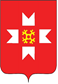 «МОЖГА  ЁРОС»МУНИЦИПАЛ КЫЛДЫТЭТЫСЬДЕПУТАТЪЁСЛЭН КЕНЕШСЫ